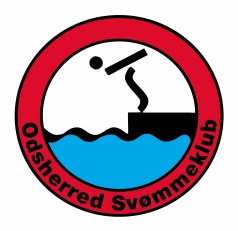 INDKALDELSE TIL GENERALFORSAMLING I ODSHERRED SVØMMEKLUBMandag d 28/6-19 – kl 19.00      HUSK: CORONAPAS eller NEGATIV TEST (skal medbringes)Mødelokale i Vig   (på 1.salen)DAGSORDENValg af dirigentFormandens beretningForelæggelse af regnskab for det forløbne år til godkendelse, samt budget for det kommende årBehandling af indkomne forslagvalg af bestyrelse, revisorer og suppleanterPå valg til bestyrelsen er:Lise Adamsen		(modtager genvalg)Dorthe Andersen		(modtager genvalg)Manu Verjans		(modtager ikke genvalg)
På valg af suppleanter er:Tina Lyngs		(modtager genvalg)På valg af revisorer er:Karina Vincentz		(modtager genvalg)Eventuelt